СНЮС (ЖЕВАТЕЛЬНЫЙ ТАБАК)Подростки открыли для себя очередное опасное развлечение. Снюс- бездымный табачный продукт, который производители называют полезной альтернативой курению. Только все это ложь! Снюсы в виде жевательных пакетиков и леденцов сейчас стремительно набирают популярность у школьников. Стоимость одной жестяной красивой баночки всего 350 рублей. Для детей это очень доступно. О том, что они содержат никотин и вызывают зависимость, знают уже многие, но нигде не говорится про самое главное, про дозировку этого самого никотина. Дело в том, что классический снюс это просто табак в пакетиках, которые закладывают под губу и рассасывают, и концентрация никотина в нем соответствует количеству табака, но по закону такие снюсы у нас запрещены. Ведь в законе прописан запрет на ТАБАКОсодержащие, но не на НИКОТИНОсодержащие вещества. И это привело к тому, что российский рынок теперь завален никотиносодержащими снюсами в которых нет табака, но есть никотин, причем в совершенно диких количествах, в десятки раз превышающих содержание никотина в сигарете. Содержание никотина измеряется в миллиграммах и по закону это всегда пишется на пачках сигарет, такие же надписи есть и на снюсах. Среднее содержание никотина в 1 пакетике или леденце в среднем от 10 до 65 мг. Но обычно все берут что покрепче, 65мг, есть и 90мг, и 100 мг. В одной обычной сигарете содержится в среднем 1мг никотина. То есть 1 пакетике крепкого СНЮСа содержится столько же никотина, сколько и в 3 ПАЧКАХ СИГАРЕТ в зависимости от дозировки! 1 пакетик-3 пачки! Первая мысль, которая возникает сразу после услышанного, а какая доза никотина является для человека смертельной? Все зависит от организма, но средний показатель это 1 миллиграмм на килограмм веса. Главные потребители этого яда дети, школьники, и подростки, и если мы возьмем средний вес ребенка к примеру, 40кг, то смертельная доза никотина для него будет равна 40мг! Чтобы получить смертельную дозу от сигарет, подростку нужно выкурить 40 сигарет разом, что невозможно в принципе, а вот со СНЮСом чтобы получить такую дозу может хватить и 1 пакета.Никотин — это яд и наркотик, а у любого яда и наркотика естественно бывают смертельные дозы, но продавцы об этом естественно не предупреждают, им главное продать. Многочисленные блогеры и сообщества сейчас активно раскручивают тему снюса в интернете, и дети уже сами снимают то, как они его употребляют. Они считают, что это круто. По их логике, чем больше дозу ты закинул, тем ты круче. В роликах, которые они публикуют, дети принимают снюс дозировкой в 65мг, по их весу это для них условно смертельная доза. Единственное что детей спасает, это то что он сильно жжет, и они выплевывают эту дрянь до того момента, когда весь никотин выйдет из пакетика и впитается в кровь. Но так получается не всегда, и случаются трагедии. Тем не менее, в интернете идет активная пропаганда этой дряни, причем там это все подается как безобидная альтернатива табаку.Кроме подсаживания детей на этот наркотик, продавцы этой дряни еще и обманывают взрослых, тех кто хочет бросить курить. Ведь СНЮС для курящих преподносится как средство для того чтобы бросить курить.Очень страшно становится от понимания того, что эта продукция рассчитана именно на детей и теперь снюсы продаются в виде фруктовых леденцов, и в виде манго пропитанного никотином. По факту в современных реалиях продавцы этой отравы совершенно открыто и законно продают смерть. Очень страшно, вся эта отрава продается совершенно легально, точно также как раньше продавали спайсы, кто не помнит до 2009 года их продавали в обычных магазинах. Сейчас тему СНЮСов активно раскручивают в соцсетях, их пиарят блогеры, создаются специальные группы, ютуб каналы. Если сейчас не запретить жевательный табак, последствия будут такие же, какие были совсем недавно со спайсами и кодеиносодержащими препаратами.                                 НАСВАЙО веществе насвае ходят разные слухи: говорят, что это надежное средства, чтобы бросить курить, считают его то релаксантом, то видом табачного изделия, некурительным табаком для сосания. Насвай — смесь из табака или растения «нас», щелочи (гашеной извести), золы растений, масла, приправ. Может добавляться куриный помет, верблюжий кизяк и марихуана Фабричного насвая нет, изготавливают его в домашних условиях. Свежий насвай выглядит как крупные, пропитанные, зеленые зернышки, а несвежий больше похож на порошок и имеет почти черный цвет. Раньше насвай изготавливали в виде мелких горошков, а затем перешли на палочки, которые образуются после пропускания массы через мясорубку.Применяют его, закидывая под нижнюю или верхнюю губу, под язык или в носовую полость.           Симптомы и внешние признаки:сильное местное жжение слизистой ротовой полости,тяжесть в голове, а позднее и во всех частях тела,апатия,резкое слюноотделение,головокружение,расслабленность мышц,образование волдырей на губах,неприятный запах.помутнение в глазахПоследствия длительного употребления насваясерьезные проблемы с памятью, восприятием, постоянная утомляемость, растерянность, неуравновешенность, неспособность должным образом усваивать учебный материал, задержка психического развития;изменения личности, нарушения психики, не проходящее состояние растерянности;высокий риск заболевания раком губы, гортани, языка;никотиновая зависимость;истончение стенок сосудов, риск развития инсульта;тошнота, рвота и понос;разрушение зубов и их корней;гастрит, язва желудка;токсическое поражение почек и печени;инфекционные заболевания (например, гепатит)паразитарные заболевания, бесплодие;высокий риск перехода на более тяжелые наркотики.        СНАФФ (НЮХАТЕЛЬНЫЙ ТАБАК)Очень близок к сигарному табаку. Изготовляется он из так называемого темного листа, перетертого в тонкую пыль с добавлением ароматизаторов. Определенного сорта у него нет, табак отличается только по производителю и ароматической добавке, которую в него добавили. Палитра вкусовых добавок огромна, от апельсина до ванили и бергамота. Способов вынюхивания табака несколько. Можно насыпать дорожку и вынюхать с помощью свернутой трубочки, можно насыпать на внешнюю сторону руки, либо скатать понюшку, закинуть в ноздрю и сильно вдохнуть. Компаниями производителями такой табак рекламируется как неопасный. Так же они говорят, что с помощью него можно бросить курить. Перечисляются еще преимущества по сравнению с табаком, который курят: это и отсутствие неприятного запаха, и отсутствие продуктов горения, и отсутствие вреда для окружающих.Подростковый возраст – это возраст, когда ребенок сам себя не всегда понимает. Ищет новых друзей и новые занятия. Общение выходит на первое место. Не всегда это общение приносит хороший результат. Подросток часто меняется очень сильно. И это требует особого внимания со стороны классных руководителей и всего педагогического коллектива. В зона риска дети не только из неблагополучных семей или тех семей, где родители находятся в состоянии развода, в зоне риска все дети любого возраста.Государственное казенное учреждение социального обслуживания «Курский социально - реабилитационный центр для несовершеннолетних«Надежда»отделение социальной диагностики и социально-правовой помощи. (памятка для педагогов)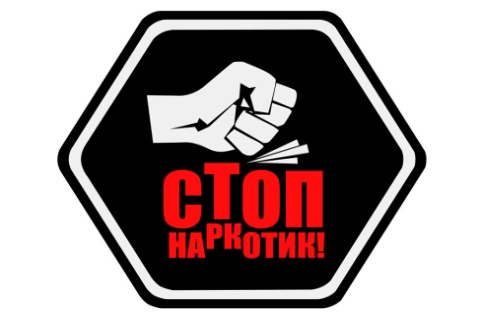 Режим работы отделения:8.00-16.12Перерыв:12.00 – 13.00Выездные дни: Вторник-Четверг Выходные: Суббота, Воскресенье.Наш адрес:357850,Ставропольский край, Курский р-он , Курская ст-ца, ул. Мира,д.30 E-mail:srcn08@minsoc26.ru                     тел. 8 (87964) 6-50-96